【附件8】交流名片徵選設計學習單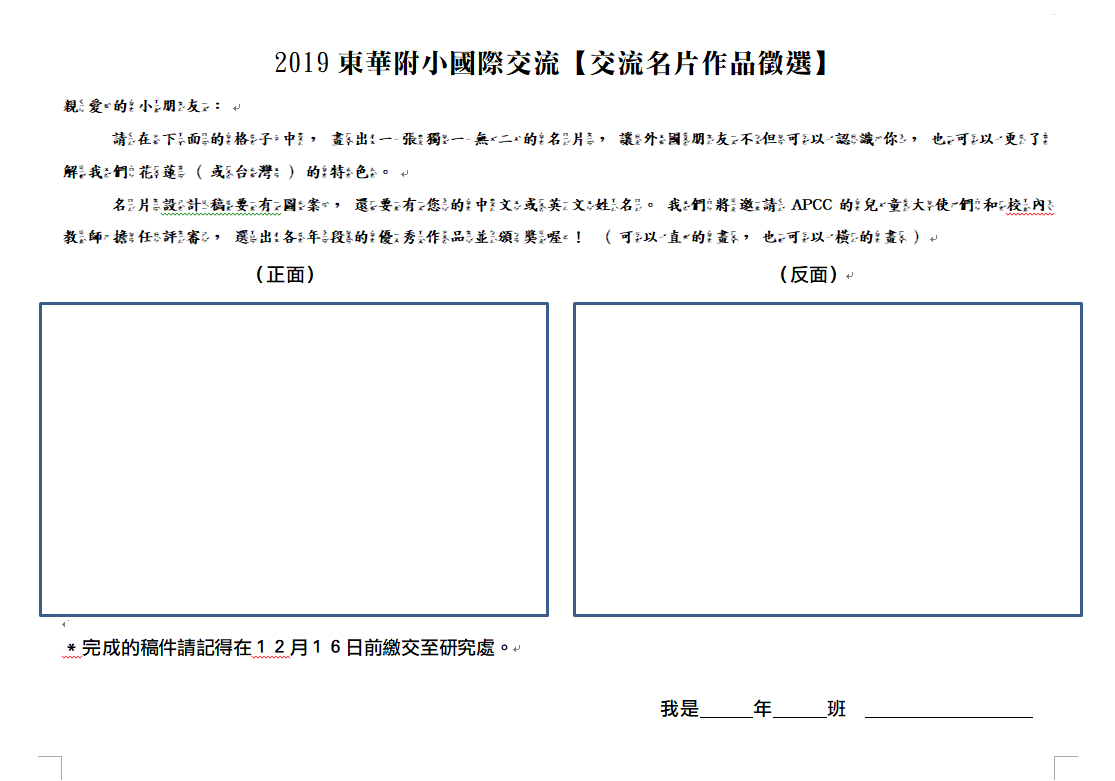 